SFC-03 200W串口摄像机                                          200万像素的嵌入式数字摄像头，最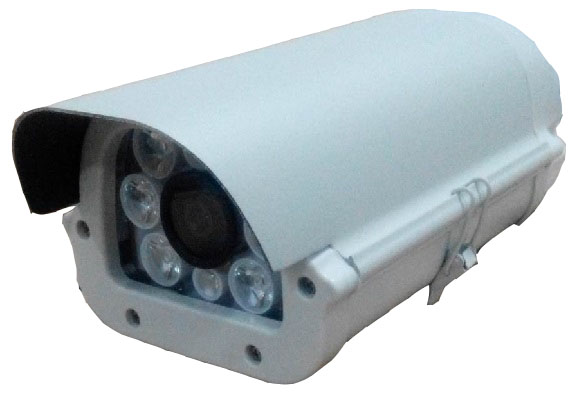 高分辨率可达1600×1200 。采用OV系列高性能CMOS传感器。                阵列式LED补光灯，夜视效果卓越。采用专用图像压缩DSP微处理器进行 图像的压缩处理，画面清晰，色彩逼真 。尤其适用于移动主机 山洪预警、远程监控同时 对图像  质量要求较高并需要通2G、4G等传送图像的应用场景。                                                                  建议配件：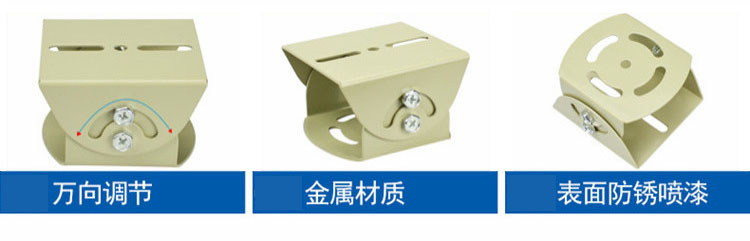 支架安装立面要求平整。安装方式为鸭嘴支架安装。支架安装立面承受重量要大于支架和摄像机总重量的3倍。镜头选配: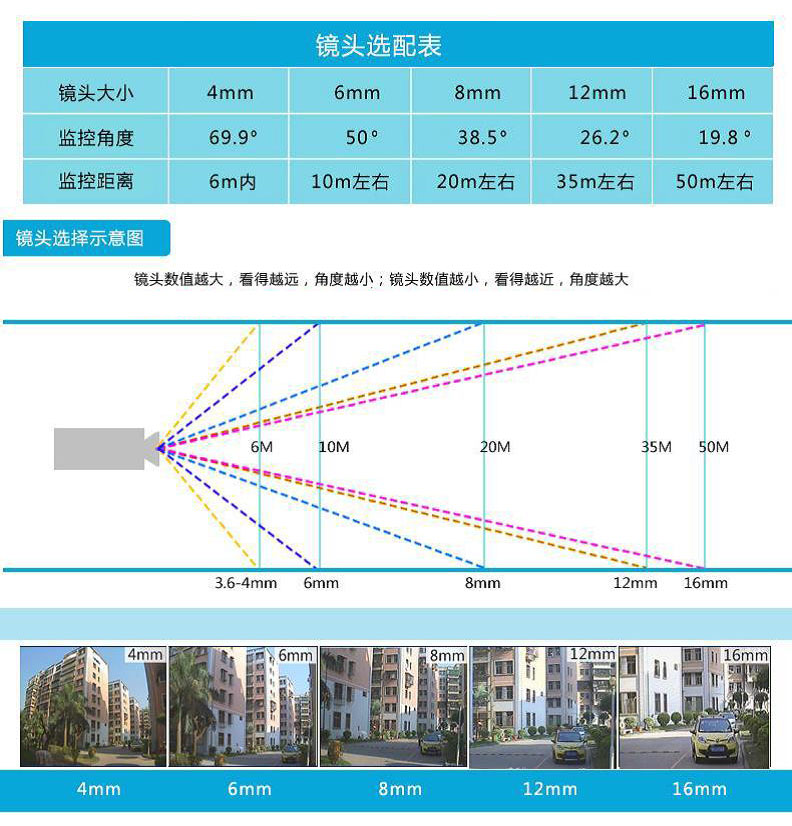 技术参数：DSC03 200W串口摄像机DSC03 200W串口摄像机传感器类型CMOS 1/4英寸快门电子快门信噪比40DB动态范围50DB帧顿UXGA/SXGA: 15fps SVGA:30fps CIF: 60fps扫描模式逐行扫描图像设置自动白平衡， 自动曝光， 自动增益图像尺寸1600×1200，1280×960，1024×768， 800×600，640×480，160X120镜头4mm、6mm、8mm、12mm、16mm选配输出格式：标准JPG供电电源DC 12V工作电流<=100mA （LED灯板关闭） <=200mA（LED灯板开启）通讯接口RS485/RS232/TTL串口速率115200（bit/s）传输协议自定义协议防护等级IP66工作环境-30℃~60℃,湿度小于95%(无凝结)